Community of Practice on Autism Spectrum Disorder and other Developmental Disabilities (CoP ASD/DD)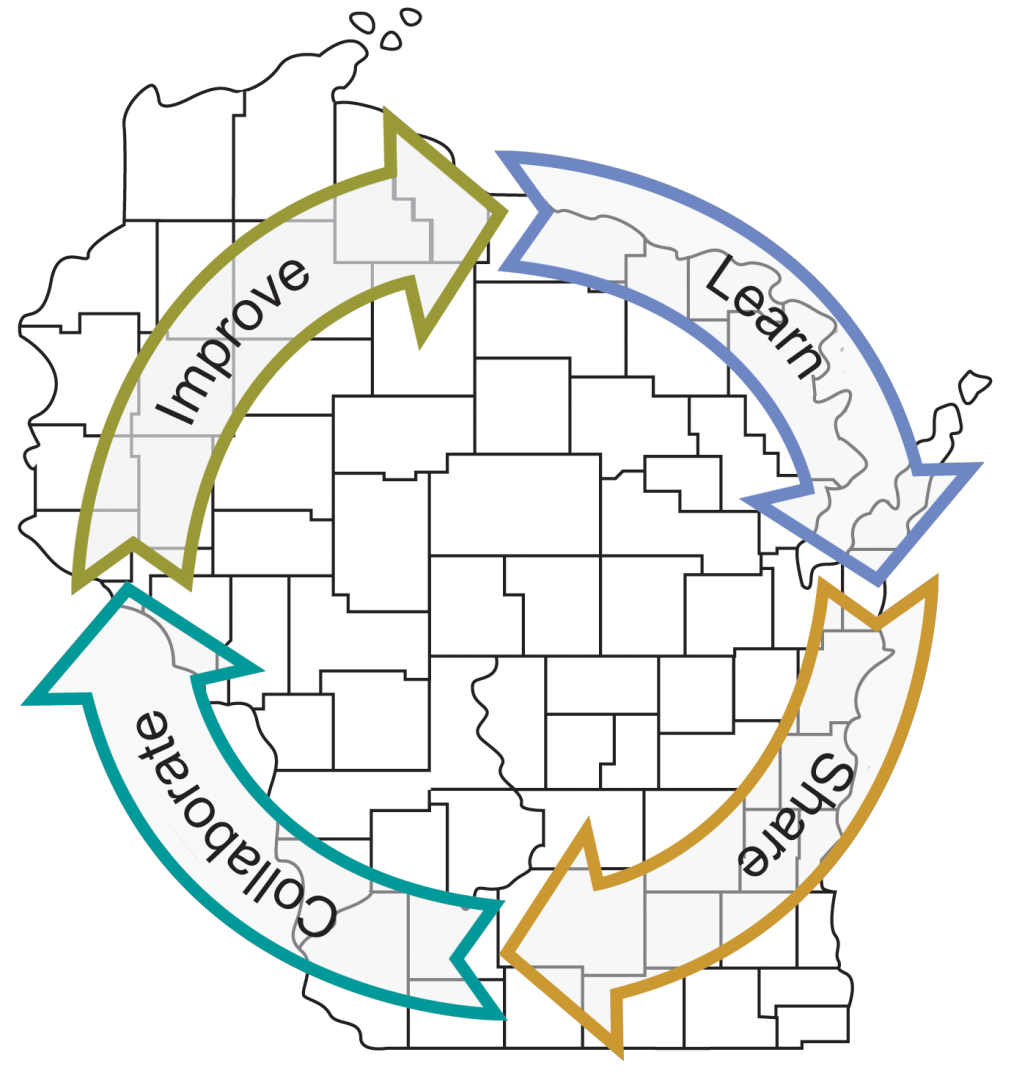 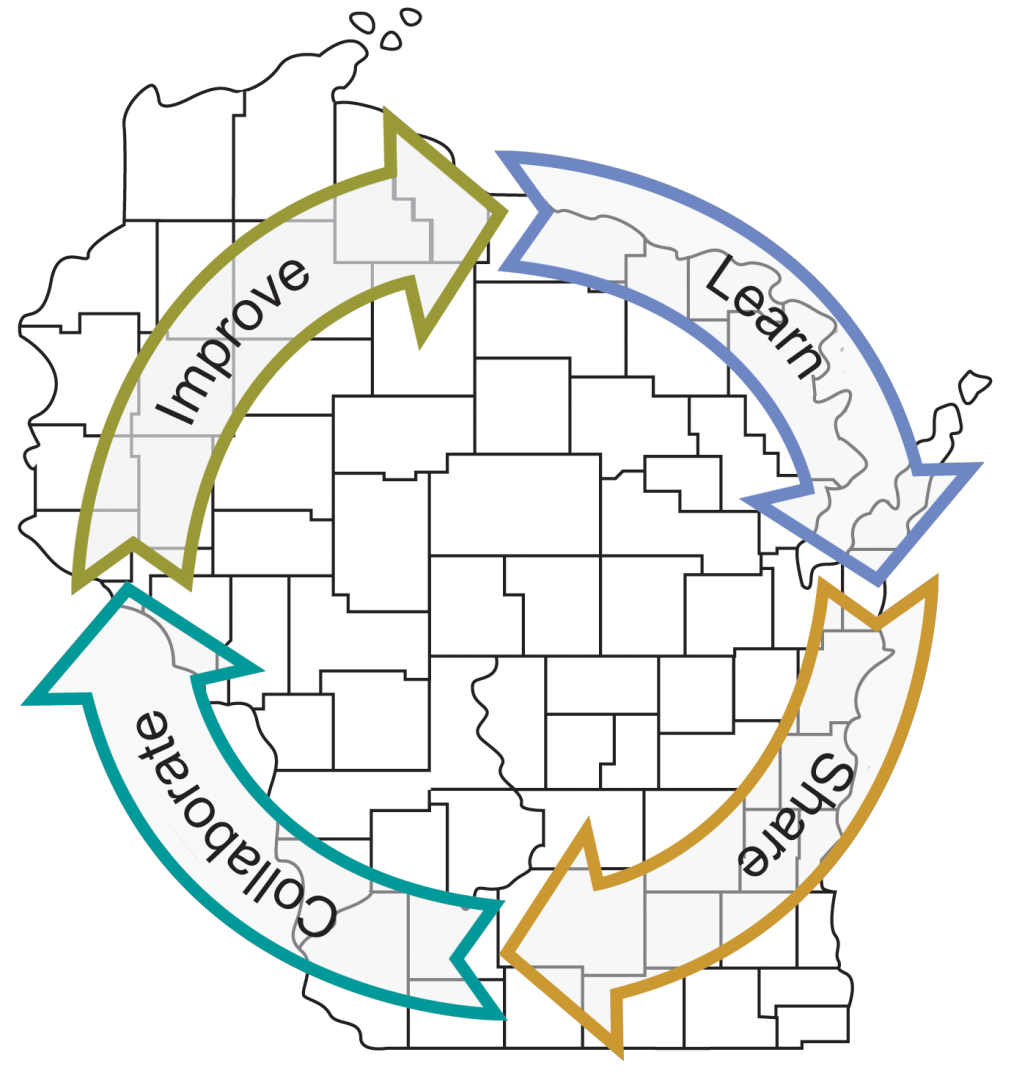 Access to Mental Health Services for People with Autism Spectrum Disorder and other Developmental Disabilities A Multi-site Distance Event
Learn together; Collaborate locallyREGISTER online at https://go.wisc.edu/copfeb2019-- Choose your site during registration!If you have any trouble with this registration or do not have access to a computer to register—please contact Sonja Oetzel at (608) 265-8955 or email her at soetzel@wisc.edu.